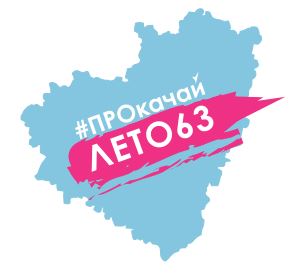              Режим работы  Онлайн-Смены  ГБОУ СОШ с.Старое Ермаковона 18.06.2020 годаВремяМероприятиеПри наличии возможностей Онлайн подключенияС использованием ЭОР9.00-9.05ПРИЁМ ДЕТЕЙ«Мы очень рады видеть Вас!»Онлайн-приветствие, перекличка,  СКАЙППерекличкав мессенджере ВК9.05-9.15Обсуждаем новости, планируем наш деньОнлайн подключение через ZOOM,  СКАЙП, мессенджерыИзучение информации размещённой в группе ВКhttps://vk.com/spsozvezdiekamyshlа9.15-9.30Утренняя зарядкаПриглашаем  вас на зарядку с педагогом доп. образования СП ДЮСШ «Фортуна» Рузметовым Шамилем Салимовичем. Видео будет доступно в группе VK: https://vk.com/kamyshla_fortuna9.00-10.00Завтрак по-домашнему10.00-12.00Вспомним «Как это было». Чемпионат Мира по футболу 2018. Официальный фильм FIFA о ЧМ -2018: «2018 FIFA World Cup | The Official Film»https://www.youtube.com/watch?v=MiAcU2DvbXM&feature=emb_err_woyt12.00-13.00Спорт в самоизоляции: приложения, IG-тренировки.Осваивание и изучение существующих приложений и возможностей для спорта в самоизоляции: «семиминутные» упражнения, онлайн-тренировки, брендовые тренировки.https://rg.ru/2020/04/20/sport-v-samoizoliacii-prilozheniia-ig-trenirovki-chellendzhi-i-viktoriny.html10.10-10.40Выставка рисунков «Мы памяти этой верны!»Размещение материалов в группе ВКhttps://vk.com/spsozvezdiekamyshlа10.40-11.40Занятие «Психология компьютерных игрZoom-конференция,Социальные сетионлайн-обсуждение видеороликов и фильмов, просмотр социальной реклам	11.40-12.20Экскурсия по природным памятникам Россииhttps://yandex.ru/video/preview/?filmId=816124631443055088&text=%D0%AD%D0%BA%D1%81%D0%BA%D1%83%D1%80%D1%81%D0%B8%D1%8F+%D0%BF%D0%BE+%D0%BF%D1%80%D0%B8%D1%80%D0%BE%D0%B4%D0%BD%D1%8B%D0%BC+%D0%BF%D0%B0%D0%BC%D1%8F%D1%82%D0%BD%D0%B8%D0%BA%D0%B0%D0%BC+%D0%A0%D0%BE%D1%81%D1%81%D0%B8%D0%B812.20-12.40Помогаем во дворе12.40-13.00Занятие «Двигатели внутреннего сгорания»Онлайн-занятие, просмотр и онлайн-обсуждение видеороликов и фильмов, просмотр социальной рекламы13.00-14.00Обед-по домашнему14.00-15.00Открытое онлайн-занятие на тему: «Передача и остановка мяча» Приглашаем вас на запланированную конференцию: Zoom.Тема: Зал персональной конференции Рузметова Шамиля Подключиться к конференции ZoomИдентификатор конференции: 580 610 1070               Пароль: 111114.00-15.00Челлендж «Мы наследники Победы!»Размещение видеоматериалов в группе ВКhttps://vk.com/spsozvezdiekamyshlа1 раз в неделю Активности, направленные на профессиональное самоопределение обучающихся, знакомство с профессиональной средой.«Билет в будущее»«ПроеКТОриЯ»Как выбрать профессию, чтобы в будущем любить свою работу? Эти тесты помогут тебе определить твои способности.Просмотр видеокурсовОнлайн-экскурсии, профтестированние,  онлайн уроки на сайтах "ПРОЕКТория", "ПРОФвыбор";https://site.bilet.worldskills.ru/https://vk.com/proektoria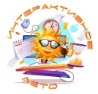 15-30 июня «Интерактивное лето»Видеовстречи  с ведущими фольклористами, этнографами и мастерами в аккаунте «ФДБ» в Инстаграммhttps://vk.com/club195527362https://vk.com/berestechkosamarahttps://instagram.com/berestogram15-30 июня «Интерактивное лето»Фотовыставка по итогам межрегионального детско-юношеского фотоконкурса «Юность Самары – 2020»https://vk.com/club195527362https://vk.com/smr_photoschoolhttp://pioner-samara.ruВ теч. месяцаВидео-челлендж #КрутоДомаЛетомПоделитесь  фотографиями как вы проводите летние каникулы, чем занимаете себя в свободное время. Отправь  через  WhatsApp ( 89372047795)  или ВКонтакте В теч. дняТворческая мастерская « Рисуй с нами» https://рисуйснами.рф/vneurochkaВ теч. дня«Смотрим кино всей  семьей»В коллекции портала «Культура.РФ» — более 100 отечественных кинолент. Здесь собраны картины из рейтингов «Сотня лучших фильмов для школьников» и «Сотня лучших отечественных мультфильмов», а также обладатели премии Американской киноакадемии «Оскар».https://www.culture.ru/s/kulturnyj-kod/kinematograf/#1https://www.culture.ru/s/kulturnyj-kod/kinematograf/#2https://www.culture.ru/s/kulturnyj-kod/kinematograf/#31 раз в неделю«Веселые каникулы»Российские музеи, театры, информация о детском радио, онлайн-сервисы и приложения для занятий спортом, зрительные иллюзии от МГУ им. М.В. Ломоносова, космическая среда РОСКОСМОСА и многое –многое другоеhttps://edu.gov.ru/distanceПо плану Участие во Всероссийском конкурсе «Большая перемена»Кураторы проектаhttp://bolshayaperemena.online/?utm_source=region&utm_medium=site&utm_campaign=samara